VETER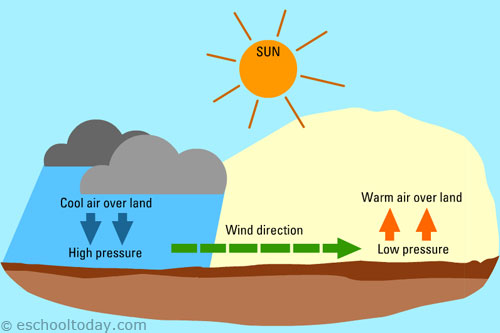 KAJ JE VETER?VETER  je _______ zraka. Zrak se premika zaradi _______ v zračnih pritiskih, od krajev z višjim ______ proti krajem z _______ tlakom.  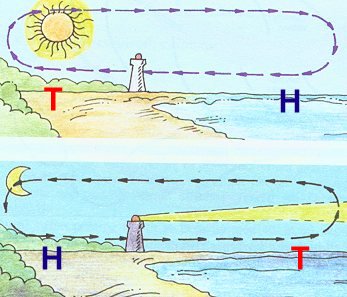 ZAKAJ NASTANEJO VETROVI?To se dogaja, ker se kopno _________ segreva. Kadar so na nebu oblaki, se tam Zemlja segreva (kako hitro?) ____________, če je sončno, se površina Zemlje močneje _______________. Zaradi tega nastajajo temperaturne _____________. Zrak nad tlemi se različno segreje. Topel zrak se __________, ustvarja se nizek zračni tlak, hladen zrak se _________ in ustvarja se _________ zračni tlak. Zrak pa se vedno giblje od tam, kjer je tlak ________ proti tja, kjer je zračni tlak ______________. Tako se ustvarja _____________.Vetrovi nastanejo tudi zaradi neenakega segrevanja kopnega in morja. Kopno se čez dan ________ segreje od morja. Ponoči pa je ravno obratno, saj se kopno hitreje _________ kot morje. Zaradi tega je ob morju vedno __________, podnevi in _____________.MERITVE V ZVEZI Z VETROMSmer vetra določimo po _________, iz katere piha. Tu si pomagamo z __________________.Hitrost vetra izražamo opisno s pomočjo _______________ lestvice (ima 12 stopenj - od brezvetrja do orkana) ali v km/___. Hitrost merimo z ___________.VETER IN VREMEVeter je tudi povezan z vremenom. Jugo je npr. veter, ki prinaša ___________ vreme, burja pa prinaša ___________________ vreme.BurjaPri nas je najbolj znan veter kraška burja. Najmočneje piha med novembrom in aprilom. Piha s severozahoda proti jugovzhodu in je najmočnejša v Vipavski dolini. Tu so sunki lahko močni do 200 km/h. Najvišjo izmerjeno hitrost v Sloveniji je burja dosegla 1. novembra 2010 v Ajdovščini. Dosegla je hitrost 295 km/h. Primerjava: Dirkalnik Formula 1 doseže hitrost okoli 350 km/h.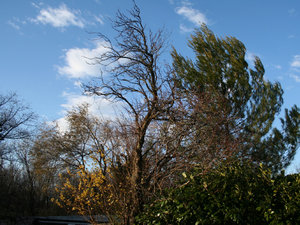 IZKORIŠČANJE VETROV (oglej si filmček o Modrem Janu)Obnovljivi viri energije. Kateri so?Kakšni so lahko vetrovi? Ali je moč vetra uporabna? Utemelji.Najmočnejši vremenski pojav na zemlji? Razlika med orkanom in tornadom.Koristi vetra. Za kaj vse je potreben?Izkoriščanje vetra – zgodovina.Vetrna elektrarna : kje, kako deluje, hitrost/moč vetra, ki je potrebna, iz česa je sestavljena vetrna elektrarna; slabosti teh elektrarn; prednosti teh elektrarn.